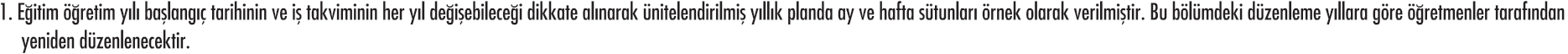 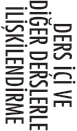 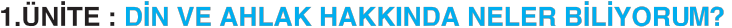 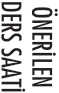 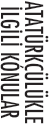 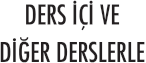 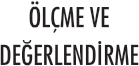 1. Dinî ifadelerin günlük konuşmalarımızda nerede ve nasıl  kullanıldığını fark eder.2. Selamlaşmanın iletişimdekiönemini fark eder.3. Kelimeitevhit ve kelimeişehadetin anlamlarını açıklar.1. Günlük konuşmalarımızdaDine İlişkin İfadeler1.1. Bismillâhirrahmânirrahim1.2. Allah’a Şükür1.  Kur’an-ı Kerim mealleri2.  Hadis kaynakları3.   İslam ilmihâli ile ilgili kitaplar4.   İslam tarihi ile ilgili kaynaklar5.  T.C. Diyanet İşleri Başkanlığıİnternet  Sitesi6.  Bilgisayar7.  Projeksiyon cihazı8.  Tepegöz9.  Asetat10.  Çalışma YapraklarıÖğrenciler ünite boyunca konuşmaya cesaretlendiril- meli, eleştirilmemelidir.Öncelikle verilecer değerler; doğruluk ve dürüstlük, sevgi, saygı, hoşgörüdür. Öncelikle verilecek beceriler; iletişim ve empati,  Türkçeyi doğru, güzel ve etkili kullanmadırGünlük konuşmalarımızda dinî ifadeler altında besmele,şükür, günah, sevap kavramları, dilek ve dualardaki  dinî ifadelerüzerinde durulacaktır.2. kazanım işlenirken günlük hayatta kullanılanselamlaşma ifadelerine de yer verilecektir.6 ve 7. kazanımlar işlenirken Hz. Ebubekir ve Hz. Ali’nin sözlerine de yer verilecektir.Soru cevap, buluş yoluyla öğrenme, sözlü ve yazılı anlatım, rol yapma7. kazanımÖzel Eğitime 9. kazanımı  (Kızgınlık, öfke vb. davranışları kontrol edebilme becerisi geliştirir.) ile ilişkilendirilecektir.Bu ünitede  açık uçlu çoktan seçmeli, boşluk doldurmalı testler, tartışma,  kavram  haritası,  çalışma yaprakları,  sözlü ve yazılı anlatım, öz değerlendirme formu ve gözlem formu kullanılarak değerlendirme yapılabilir.1. Dinî ifadelerin günlük konuşmalarımızda nerede ve nasıl  kullanıldığını fark eder.2. Selamlaşmanın iletişimdekiönemini fark eder.3. Kelimeitevhit ve kelimeişehadetin anlamlarını açıklar.1.3. Sevap ve GünahKavramları1.4. Dilek ve DualarımızdaDinî İfadeler1.  Kur’an-ı Kerim mealleri2.  Hadis kaynakları3.   İslam ilmihâli ile ilgili kitaplar4.   İslam tarihi ile ilgili kaynaklar5.  T.C. Diyanet İşleri Başkanlığıİnternet  Sitesi6.  Bilgisayar7.  Projeksiyon cihazı8.  Tepegöz9.  Asetat10.  Çalışma YapraklarıÖğrenciler ünite boyunca konuşmaya cesaretlendiril- meli, eleştirilmemelidir.Öncelikle verilecer değerler; doğruluk ve dürüstlük, sevgi, saygı, hoşgörüdür. Öncelikle verilecek beceriler; iletişim ve empati,  Türkçeyi doğru, güzel ve etkili kullanmadırGünlük konuşmalarımızda dinî ifadeler altında besmele,şükür, günah, sevap kavramları, dilek ve dualardaki  dinî ifadelerüzerinde durulacaktır.2. kazanım işlenirken günlük hayatta kullanılanselamlaşma ifadelerine de yer verilecektir.6 ve 7. kazanımlar işlenirken Hz. Ebubekir ve Hz. Ali’nin sözlerine de yer verilecektir.Soru cevap, buluş yoluyla öğrenme, sözlü ve yazılı anlatım, rol yapma7. kazanımÖzel Eğitime 9. kazanımı  (Kızgınlık, öfke vb. davranışları kontrol edebilme becerisi geliştirir.) ile ilişkilendirilecektir.Bu ünitede  açık uçlu çoktan seçmeli, boşluk doldurmalı testler, tartışma,  kavram  haritası,  çalışma yaprakları,  sözlü ve yazılı anlatım, öz değerlendirme formu ve gözlem formu kullanılarak değerlendirme yapılabilir.1. Dinî ifadelerin günlük konuşmalarımızda nerede ve nasıl  kullanıldığını fark eder.2. Selamlaşmanın iletişimdekiönemini fark eder.3. Kelimeitevhit ve kelimeişehadetin anlamlarını açıklar.1.5. Selamlaşıyoruz1.6.  “Kelime-i Tevhit” ve“Kelime-i Şehadet”i Öğreniyoruz1.  Kur’an-ı Kerim mealleri2.  Hadis kaynakları3.   İslam ilmihâli ile ilgili kitaplar4.   İslam tarihi ile ilgili kaynaklar5.  T.C. Diyanet İşleri Başkanlığıİnternet  Sitesi6.  Bilgisayar7.  Projeksiyon cihazı8.  Tepegöz9.  Asetat10.  Çalışma YapraklarıÖğrenciler ünite boyunca konuşmaya cesaretlendiril- meli, eleştirilmemelidir.Öncelikle verilecer değerler; doğruluk ve dürüstlük, sevgi, saygı, hoşgörüdür. Öncelikle verilecek beceriler; iletişim ve empati,  Türkçeyi doğru, güzel ve etkili kullanmadırGünlük konuşmalarımızda dinî ifadeler altında besmele,şükür, günah, sevap kavramları, dilek ve dualardaki  dinî ifadelerüzerinde durulacaktır.2. kazanım işlenirken günlük hayatta kullanılanselamlaşma ifadelerine de yer verilecektir.6 ve 7. kazanımlar işlenirken Hz. Ebubekir ve Hz. Ali’nin sözlerine de yer verilecektir.Soru cevap, buluş yoluyla öğrenme, sözlü ve yazılı anlatım, rol yapma7. kazanımÖzel Eğitime 9. kazanımı  (Kızgınlık, öfke vb. davranışları kontrol edebilme becerisi geliştirir.) ile ilişkilendirilecektir.Bu ünitede  açık uçlu çoktan seçmeli, boşluk doldurmalı testler, tartışma,  kavram  haritası,  çalışma yaprakları,  sözlü ve yazılı anlatım, öz değerlendirme formu ve gözlem formu kullanılarak değerlendirme yapılabilir.4. Din hakkında bilgi sahibi olmanın önemli olduğunu fark eder.2. Dini Öğrenmenin Önemi1.  Kur’an-ı Kerim mealleri2.  Hadis kaynakları3.   İslam ilmihâli ile ilgili kitaplar4.   İslam tarihi ile ilgili kaynaklar5.  T.C. Diyanet İşleri Başkanlığıİnternet  Sitesi6.  Bilgisayar7.  Projeksiyon cihazı8.  Tepegöz9.  Asetat10.  Çalışma YapraklarıÖğrenciler ünite boyunca konuşmaya cesaretlendiril- meli, eleştirilmemelidir.Öncelikle verilecer değerler; doğruluk ve dürüstlük, sevgi, saygı, hoşgörüdür. Öncelikle verilecek beceriler; iletişim ve empati,  Türkçeyi doğru, güzel ve etkili kullanmadırGünlük konuşmalarımızda dinî ifadeler altında besmele,şükür, günah, sevap kavramları, dilek ve dualardaki  dinî ifadelerüzerinde durulacaktır.2. kazanım işlenirken günlük hayatta kullanılanselamlaşma ifadelerine de yer verilecektir.6 ve 7. kazanımlar işlenirken Hz. Ebubekir ve Hz. Ali’nin sözlerine de yer verilecektir.Soru cevap, buluş yoluyla öğrenme, sözlü ve yazılı anlatım, rol yapma7. kazanımÖzel Eğitime 9. kazanımı  (Kızgınlık, öfke vb. davranışları kontrol edebilme becerisi geliştirir.) ile ilişkilendirilecektir.Bu ünitede  açık uçlu çoktan seçmeli, boşluk doldurmalı testler, tartışma,  kavram  haritası,  çalışma yaprakları,  sözlü ve yazılı anlatım, öz değerlendirme formu ve gözlem formu kullanılarak değerlendirme yapılabilir.5. Din ve ahlak kavramlarınıtanımlar.6. Dinin ahlaklı olmayıgerektirdiğini fark eder.7. Güzel söz söyleme ve güzel davranış sergilemeyeistekli olur.3. Din Güzel Ahlaktır3.1. Güzel Söz Söyleyelim3.2. Güzel DavranışlardaBulunalım1.  Kur’an-ı Kerim mealleri2.  Hadis kaynakları3.   İslam ilmihâli ile ilgili kitaplar4.   İslam tarihi ile ilgili kaynaklar5.  T.C. Diyanet İşleri Başkanlığıİnternet  Sitesi6.  Bilgisayar7.  Projeksiyon cihazı8.  Tepegöz9.  Asetat10.  Çalışma YapraklarıÖğrenciler ünite boyunca konuşmaya cesaretlendiril- meli, eleştirilmemelidir.Öncelikle verilecer değerler; doğruluk ve dürüstlük, sevgi, saygı, hoşgörüdür. Öncelikle verilecek beceriler; iletişim ve empati,  Türkçeyi doğru, güzel ve etkili kullanmadırGünlük konuşmalarımızda dinî ifadeler altında besmele,şükür, günah, sevap kavramları, dilek ve dualardaki  dinî ifadelerüzerinde durulacaktır.2. kazanım işlenirken günlük hayatta kullanılanselamlaşma ifadelerine de yer verilecektir.6 ve 7. kazanımlar işlenirken Hz. Ebubekir ve Hz. Ali’nin sözlerine de yer verilecektir.Soru cevap, buluş yoluyla öğrenme, sözlü ve yazılı anlatım, rol yapma7. kazanımÖzel Eğitime 9. kazanımı  (Kızgınlık, öfke vb. davranışları kontrol edebilme becerisi geliştirir.) ile ilişkilendirilecektir.Bu ünitede  açık uçlu çoktan seçmeli, boşluk doldurmalı testler, tartışma,  kavram  haritası,  çalışma yaprakları,  sözlü ve yazılı anlatım, öz değerlendirme formu ve gözlem formu kullanılarak değerlendirme yapılabilir.8. Sübhâneke duasını ezbere okur ve anlamını söyler.4. Subhâneke  Duası ve Anlamı1.  Kur’an-ı Kerim mealleri2.  Hadis kaynakları3.   İslam ilmihâli ile ilgili kitaplar4.   İslam tarihi ile ilgili kaynaklar5.  T.C. Diyanet İşleri Başkanlığıİnternet  Sitesi6.  Bilgisayar7.  Projeksiyon cihazı8.  Tepegöz9.  Asetat10.  Çalışma YapraklarıÖğrenciler ünite boyunca konuşmaya cesaretlendiril- meli, eleştirilmemelidir.Öncelikle verilecer değerler; doğruluk ve dürüstlük, sevgi, saygı, hoşgörüdür. Öncelikle verilecek beceriler; iletişim ve empati,  Türkçeyi doğru, güzel ve etkili kullanmadırGünlük konuşmalarımızda dinî ifadeler altında besmele,şükür, günah, sevap kavramları, dilek ve dualardaki  dinî ifadelerüzerinde durulacaktır.2. kazanım işlenirken günlük hayatta kullanılanselamlaşma ifadelerine de yer verilecektir.6 ve 7. kazanımlar işlenirken Hz. Ebubekir ve Hz. Ali’nin sözlerine de yer verilecektir.Soru cevap, buluş yoluyla öğrenme, sözlü ve yazılı anlatım, rol yapma7. kazanımÖzel Eğitime 9. kazanımı  (Kızgınlık, öfke vb. davranışları kontrol edebilme becerisi geliştirir.) ile ilişkilendirilecektir.Bu ünitede  açık uçlu çoktan seçmeli, boşluk doldurmalı testler, tartışma,  kavram  haritası,  çalışma yaprakları,  sözlü ve yazılı anlatım, öz değerlendirme formu ve gözlem formu kullanılarak değerlendirme yapılabilir.Ünite değerlendirmesi1.  Kur’an-ı Kerim mealleri2.  Hadis kaynakları3.   İslam ilmihâli ile ilgili kitaplar4.   İslam tarihi ile ilgili kaynaklar5.  T.C. Diyanet İşleri Başkanlığıİnternet  Sitesi6.  Bilgisayar7.  Projeksiyon cihazı8.  Tepegöz9.  Asetat10.  Çalışma YapraklarıÖğrenciler ünite boyunca konuşmaya cesaretlendiril- meli, eleştirilmemelidir.Öncelikle verilecer değerler; doğruluk ve dürüstlük, sevgi, saygı, hoşgörüdür. Öncelikle verilecek beceriler; iletişim ve empati,  Türkçeyi doğru, güzel ve etkili kullanmadırGünlük konuşmalarımızda dinî ifadeler altında besmele,şükür, günah, sevap kavramları, dilek ve dualardaki  dinî ifadelerüzerinde durulacaktır.2. kazanım işlenirken günlük hayatta kullanılanselamlaşma ifadelerine de yer verilecektir.6 ve 7. kazanımlar işlenirken Hz. Ebubekir ve Hz. Ali’nin sözlerine de yer verilecektir.Soru cevap, buluş yoluyla öğrenme, sözlü ve yazılı anlatım, rol yapma7. kazanımÖzel Eğitime 9. kazanımı  (Kızgınlık, öfke vb. davranışları kontrol edebilme becerisi geliştirir.) ile ilişkilendirilecektir.Bu ünitede  açık uçlu çoktan seçmeli, boşluk doldurmalı testler, tartışma,  kavram  haritası,  çalışma yaprakları,  sözlü ve yazılı anlatım, öz değerlendirme formu ve gözlem formu kullanılarak değerlendirme yapılabilir.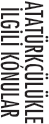 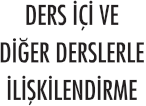 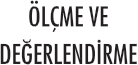 1. İslam dinini temizliğe verdiği önemin farkında olur.2. İbadet ile temizlik arasında  ilişki kurar.1. Dinim Temiz Olmamı İstiyor1.  Kur’an-ı Kerim mealleri2.  Hadis kaynakları3.   İslam ilmihâli ile ilgili kitaplar4.   İslam tarihi ile ilgili kaynaklar5.  T.C. Diyanet İşleri Başkanlığıİnternet  Sitesi6.  Bilgisayar7.  Projeksiyon cihazı8.  Tepegöz9.  Asetat10.  Çalışma YapraklarıÖğrencilerin somut deneyimlerini mümkün olduğunca öğrenme-öğretme sürecinde ifade etmeleri teşvik edilecektir.  Dinin temelini temizliğin oluştuduğu,temizliği bir bütün olarak ele almak gerektiği ve sağlık ile temizlik arasında doğrudan bir ilişkinin olduğu vurgulanacaktır.6. Kazanım işlenirken sözünde durmak, dürüst ve güvenilir olmak gibi davranışların manevi temizlik olduğuna vurgu yapılacaktır.Öncelikle verilecek değerler; temizlik, sözünde durmak, güvenilir ve dürüstlüktür.Öncelikle verilecek beceriler; eleştirem düşünme ve sosyal katılımdır.Soru cevap, buluş yoluyla öğrenme, sözlü ve yazılı anlatım, görsel anlatım, rol yapma4. kazanımRehberlik 9. kazanım  (Çevre duyarlılığına sahip olur.) ile ilişkilendirilecektir.3, 4, 5. kazanım Sağlık ve Kültürü 12, 28. kazanımları (Bedenin bakım ve korunmasını yapar.Sağlıklı çevreyi oluşturabilmede  öz sorumluluk geliştirir.) ile iliştilendirilecettir.Bu ünitede sözlü tve yazılı anlatım, kontrol listeleri, tartışma, proje, görselleştirme, çalışma yaprakları (eşleştirme, boşluk doldurma, resimden bulma, doğru-yanlış) ve öz değerlendirme formu ile değerlendirme yapabilir.3. Beden ve giysi temizliğineözen gösterir.1.1. Bedenimi ve ElbiselerimiTemiz Tutarım1.  Kur’an-ı Kerim mealleri2.  Hadis kaynakları3.   İslam ilmihâli ile ilgili kitaplar4.   İslam tarihi ile ilgili kaynaklar5.  T.C. Diyanet İşleri Başkanlığıİnternet  Sitesi6.  Bilgisayar7.  Projeksiyon cihazı8.  Tepegöz9.  Asetat10.  Çalışma YapraklarıÖğrencilerin somut deneyimlerini mümkün olduğunca öğrenme-öğretme sürecinde ifade etmeleri teşvik edilecektir.  Dinin temelini temizliğin oluştuduğu,temizliği bir bütün olarak ele almak gerektiği ve sağlık ile temizlik arasında doğrudan bir ilişkinin olduğu vurgulanacaktır.6. Kazanım işlenirken sözünde durmak, dürüst ve güvenilir olmak gibi davranışların manevi temizlik olduğuna vurgu yapılacaktır.Öncelikle verilecek değerler; temizlik, sözünde durmak, güvenilir ve dürüstlüktür.Öncelikle verilecek beceriler; eleştirem düşünme ve sosyal katılımdır.Soru cevap, buluş yoluyla öğrenme, sözlü ve yazılı anlatım, görsel anlatım, rol yapma4. kazanımRehberlik 9. kazanım  (Çevre duyarlılığına sahip olur.) ile ilişkilendirilecektir.3, 4, 5. kazanım Sağlık ve Kültürü 12, 28. kazanımları (Bedenin bakım ve korunmasını yapar.Sağlıklı çevreyi oluşturabilmede  öz sorumluluk geliştirir.) ile iliştilendirilecettir.Bu ünitede sözlü tve yazılı anlatım, kontrol listeleri, tartışma, proje, görselleştirme, çalışma yaprakları (eşleştirme, boşluk doldurma, resimden bulma, doğru-yanlış) ve öz değerlendirme formu ile değerlendirme yapabilir.4. Çevreyi temiz tutmaya ve korumaya önem verir.1.2. Çevremi Temiz Tutar veKorurum1.  Kur’an-ı Kerim mealleri2.  Hadis kaynakları3.   İslam ilmihâli ile ilgili kitaplar4.   İslam tarihi ile ilgili kaynaklar5.  T.C. Diyanet İşleri Başkanlığıİnternet  Sitesi6.  Bilgisayar7.  Projeksiyon cihazı8.  Tepegöz9.  Asetat10.  Çalışma YapraklarıÖğrencilerin somut deneyimlerini mümkün olduğunca öğrenme-öğretme sürecinde ifade etmeleri teşvik edilecektir.  Dinin temelini temizliğin oluştuduğu,temizliği bir bütün olarak ele almak gerektiği ve sağlık ile temizlik arasında doğrudan bir ilişkinin olduğu vurgulanacaktır.6. Kazanım işlenirken sözünde durmak, dürüst ve güvenilir olmak gibi davranışların manevi temizlik olduğuna vurgu yapılacaktır.Öncelikle verilecek değerler; temizlik, sözünde durmak, güvenilir ve dürüstlüktür.Öncelikle verilecek beceriler; eleştirem düşünme ve sosyal katılımdır.Soru cevap, buluş yoluyla öğrenme, sözlü ve yazılı anlatım, görsel anlatım, rol yapma4. kazanımRehberlik 9. kazanım  (Çevre duyarlılığına sahip olur.) ile ilişkilendirilecektir.3, 4, 5. kazanım Sağlık ve Kültürü 12, 28. kazanımları (Bedenin bakım ve korunmasını yapar.Sağlıklı çevreyi oluşturabilmede  öz sorumluluk geliştirir.) ile iliştilendirilecettir.Bu ünitede sözlü tve yazılı anlatım, kontrol listeleri, tartışma, proje, görselleştirme, çalışma yaprakları (eşleştirme, boşluk doldurma, resimden bulma, doğru-yanlış) ve öz değerlendirme formu ile değerlendirme yapabilir.5. Beden ve çevre temizliğinin sağlık açısından önemini açıklar.1.3.  Temizlik Sağlığım İçinÖnemlidir1.  Kur’an-ı Kerim mealleri2.  Hadis kaynakları3.   İslam ilmihâli ile ilgili kitaplar4.   İslam tarihi ile ilgili kaynaklar5.  T.C. Diyanet İşleri Başkanlığıİnternet  Sitesi6.  Bilgisayar7.  Projeksiyon cihazı8.  Tepegöz9.  Asetat10.  Çalışma YapraklarıÖğrencilerin somut deneyimlerini mümkün olduğunca öğrenme-öğretme sürecinde ifade etmeleri teşvik edilecektir.  Dinin temelini temizliğin oluştuduğu,temizliği bir bütün olarak ele almak gerektiği ve sağlık ile temizlik arasında doğrudan bir ilişkinin olduğu vurgulanacaktır.6. Kazanım işlenirken sözünde durmak, dürüst ve güvenilir olmak gibi davranışların manevi temizlik olduğuna vurgu yapılacaktır.Öncelikle verilecek değerler; temizlik, sözünde durmak, güvenilir ve dürüstlüktür.Öncelikle verilecek beceriler; eleştirem düşünme ve sosyal katılımdır.Soru cevap, buluş yoluyla öğrenme, sözlü ve yazılı anlatım, görsel anlatım, rol yapma4. kazanımRehberlik 9. kazanım  (Çevre duyarlılığına sahip olur.) ile ilişkilendirilecektir.3, 4, 5. kazanım Sağlık ve Kültürü 12, 28. kazanımları (Bedenin bakım ve korunmasını yapar.Sağlıklı çevreyi oluşturabilmede  öz sorumluluk geliştirir.) ile iliştilendirilecettir.Bu ünitede sözlü tve yazılı anlatım, kontrol listeleri, tartışma, proje, görselleştirme, çalışma yaprakları (eşleştirme, boşluk doldurma, resimden bulma, doğru-yanlış) ve öz değerlendirme formu ile değerlendirme yapabilir.6. Manevi temizliğin ne olduğunu kavrar.7.  Allah’ın sevgisini kazanmadan temizliğinönemini yorumlar.2. Sözünde Durmak, Dürst veGüvenilir Olmak1.  Kur’an-ı Kerim mealleri2.  Hadis kaynakları3.   İslam ilmihâli ile ilgili kitaplar4.   İslam tarihi ile ilgili kaynaklar5.  T.C. Diyanet İşleri Başkanlığıİnternet  Sitesi6.  Bilgisayar7.  Projeksiyon cihazı8.  Tepegöz9.  Asetat10.  Çalışma YapraklarıÖğrencilerin somut deneyimlerini mümkün olduğunca öğrenme-öğretme sürecinde ifade etmeleri teşvik edilecektir.  Dinin temelini temizliğin oluştuduğu,temizliği bir bütün olarak ele almak gerektiği ve sağlık ile temizlik arasında doğrudan bir ilişkinin olduğu vurgulanacaktır.6. Kazanım işlenirken sözünde durmak, dürüst ve güvenilir olmak gibi davranışların manevi temizlik olduğuna vurgu yapılacaktır.Öncelikle verilecek değerler; temizlik, sözünde durmak, güvenilir ve dürüstlüktür.Öncelikle verilecek beceriler; eleştirem düşünme ve sosyal katılımdır.Soru cevap, buluş yoluyla öğrenme, sözlü ve yazılı anlatım, görsel anlatım, rol yapma4. kazanımRehberlik 9. kazanım  (Çevre duyarlılığına sahip olur.) ile ilişkilendirilecektir.3, 4, 5. kazanım Sağlık ve Kültürü 12, 28. kazanımları (Bedenin bakım ve korunmasını yapar.Sağlıklı çevreyi oluşturabilmede  öz sorumluluk geliştirir.) ile iliştilendirilecettir.Bu ünitede sözlü tve yazılı anlatım, kontrol listeleri, tartışma, proje, görselleştirme, çalışma yaprakları (eşleştirme, boşluk doldurma, resimden bulma, doğru-yanlış) ve öz değerlendirme formu ile değerlendirme yapabilir.8. Fâtih suresini ezbere okurve anlamını söyler.3. Fâtiha Suresi ve Anlamı1.  Kur’an-ı Kerim mealleri2.  Hadis kaynakları3.   İslam ilmihâli ile ilgili kitaplar4.   İslam tarihi ile ilgili kaynaklar5.  T.C. Diyanet İşleri Başkanlığıİnternet  Sitesi6.  Bilgisayar7.  Projeksiyon cihazı8.  Tepegöz9.  Asetat10.  Çalışma YapraklarıÖğrencilerin somut deneyimlerini mümkün olduğunca öğrenme-öğretme sürecinde ifade etmeleri teşvik edilecektir.  Dinin temelini temizliğin oluştuduğu,temizliği bir bütün olarak ele almak gerektiği ve sağlık ile temizlik arasında doğrudan bir ilişkinin olduğu vurgulanacaktır.6. Kazanım işlenirken sözünde durmak, dürüst ve güvenilir olmak gibi davranışların manevi temizlik olduğuna vurgu yapılacaktır.Öncelikle verilecek değerler; temizlik, sözünde durmak, güvenilir ve dürüstlüktür.Öncelikle verilecek beceriler; eleştirem düşünme ve sosyal katılımdır.Soru cevap, buluş yoluyla öğrenme, sözlü ve yazılı anlatım, görsel anlatım, rol yapma4. kazanımRehberlik 9. kazanım  (Çevre duyarlılığına sahip olur.) ile ilişkilendirilecektir.3, 4, 5. kazanım Sağlık ve Kültürü 12, 28. kazanımları (Bedenin bakım ve korunmasını yapar.Sağlıklı çevreyi oluşturabilmede  öz sorumluluk geliştirir.) ile iliştilendirilecettir.Bu ünitede sözlü tve yazılı anlatım, kontrol listeleri, tartışma, proje, görselleştirme, çalışma yaprakları (eşleştirme, boşluk doldurma, resimden bulma, doğru-yanlış) ve öz değerlendirme formu ile değerlendirme yapabilir.•  Ünite değerlendirmesi1.  Kur’an-ı Kerim mealleri2.  Hadis kaynakları3.   İslam ilmihâli ile ilgili kitaplar4.   İslam tarihi ile ilgili kaynaklar5.  T.C. Diyanet İşleri Başkanlığıİnternet  Sitesi6.  Bilgisayar7.  Projeksiyon cihazı8.  Tepegöz9.  Asetat10.  Çalışma YapraklarıÖğrencilerin somut deneyimlerini mümkün olduğunca öğrenme-öğretme sürecinde ifade etmeleri teşvik edilecektir.  Dinin temelini temizliğin oluştuduğu,temizliği bir bütün olarak ele almak gerektiği ve sağlık ile temizlik arasında doğrudan bir ilişkinin olduğu vurgulanacaktır.6. Kazanım işlenirken sözünde durmak, dürüst ve güvenilir olmak gibi davranışların manevi temizlik olduğuna vurgu yapılacaktır.Öncelikle verilecek değerler; temizlik, sözünde durmak, güvenilir ve dürüstlüktür.Öncelikle verilecek beceriler; eleştirem düşünme ve sosyal katılımdır.Soru cevap, buluş yoluyla öğrenme, sözlü ve yazılı anlatım, görsel anlatım, rol yapma4. kazanımRehberlik 9. kazanım  (Çevre duyarlılığına sahip olur.) ile ilişkilendirilecektir.3, 4, 5. kazanım Sağlık ve Kültürü 12, 28. kazanımları (Bedenin bakım ve korunmasını yapar.Sağlıklı çevreyi oluşturabilmede  öz sorumluluk geliştirir.) ile iliştilendirilecettir.Bu ünitede sözlü tve yazılı anlatım, kontrol listeleri, tartışma, proje, görselleştirme, çalışma yaprakları (eşleştirme, boşluk doldurma, resimden bulma, doğru-yanlış) ve öz değerlendirme formu ile değerlendirme yapabilir.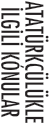 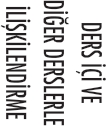 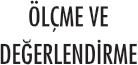 1. Hz. Muhammed (s.a.v.)’indoğduğu çevrenin dinîsosyal ve ekonomiközelliklerini örnekler vererek açıklar.1. Hz. Muhammed’in DoğduğuÇevreyi Tanıyalım1.  Kur’an-ı Kerim mealleri2.  Hadis kaynakları3.   İslam ilmihâli ile ilgili kitaplar4.   İslam tarihi ile ilgili kaynaklar5.  T.C. Diyanet İşleri Başkanlığıİnternet  Sitesi6.  Bilgisayar7.  Projeksiyon cihazı8.  Tepegöz9.  Asetat10.  Çalışma YapraklarıBu ünite işlenirken gülün, Hz. Muhammed (s.a.v) sevgisinin sembolü olduğu vurgulanır. Etkinlikler yapılırken  mümkün  olduğunca Hz. Muhammed (s.a.v.)’in hayatı 4. sınıföğrencilerinin kavrayabileceği şemalarla verilmeye çalışılacaktır.Hz. Muhammed (s.a.v.)’in çocukluk ve gençlik yıllarındaki erdemli davranışları ise somutörnek olaylar verilerek ele alınacaktır. Buünite, Hz. Muhammed (s.a.v.)’in hayatı ve doğdğu sosyal çevre dikkate alınarak kronolojik olarak işlenir.6. kazanım  işlenirken “Kevser”in bolluk, bereket ve neslin çoğalması anlamlarına  da geldiğine  ve Allah’ın Hz. Peygambere  pek çok nimet verdiğine, bu nimetlerden birinin de Hz. Peygamberin  neslini devam ettiren Hz. Fatıma olduğuna yer verilecektir.Öncelikle verilecek değerler; sevgi ve saygı, doğruluk ve dürüstlük, adalet, sözünde durmaktır.Öncelikle vrilecek beceriler; mekân, zaman ve kronolojiyi algılama, iletişim ve empati, araştırmadır.Soru cevap, buluş yoluyla öğrenme, sözlü ve yazılı anlatım, dikkat çekme, metin okuma, şiir okuma ve yazma, senaryo yazma ve canlandırmaBu ünitede  sözlü ve yazılı sunum, sergileme,  kısa ve uzun cevaplı sorular, kavram haritaları ve kendini değerlendirme  ölçeği kullanılarak değerlendirme yapılabilir.2. Hz. Muhammed (s.a.v.)’in aile büyüklerini tanır.2. Hz. Muhammed’in AileBüyüklerini Tanıyalım1.  Kur’an-ı Kerim mealleri2.  Hadis kaynakları3.   İslam ilmihâli ile ilgili kitaplar4.   İslam tarihi ile ilgili kaynaklar5.  T.C. Diyanet İşleri Başkanlığıİnternet  Sitesi6.  Bilgisayar7.  Projeksiyon cihazı8.  Tepegöz9.  Asetat10.  Çalışma YapraklarıBu ünite işlenirken gülün, Hz. Muhammed (s.a.v) sevgisinin sembolü olduğu vurgulanır. Etkinlikler yapılırken  mümkün  olduğunca Hz. Muhammed (s.a.v.)’in hayatı 4. sınıföğrencilerinin kavrayabileceği şemalarla verilmeye çalışılacaktır.Hz. Muhammed (s.a.v.)’in çocukluk ve gençlik yıllarındaki erdemli davranışları ise somutörnek olaylar verilerek ele alınacaktır. Buünite, Hz. Muhammed (s.a.v.)’in hayatı ve doğdğu sosyal çevre dikkate alınarak kronolojik olarak işlenir.6. kazanım  işlenirken “Kevser”in bolluk, bereket ve neslin çoğalması anlamlarına  da geldiğine  ve Allah’ın Hz. Peygambere  pek çok nimet verdiğine, bu nimetlerden birinin de Hz. Peygamberin  neslini devam ettiren Hz. Fatıma olduğuna yer verilecektir.Öncelikle verilecek değerler; sevgi ve saygı, doğruluk ve dürüstlük, adalet, sözünde durmaktır.Öncelikle vrilecek beceriler; mekân, zaman ve kronolojiyi algılama, iletişim ve empati, araştırmadır.Soru cevap, buluş yoluyla öğrenme, sözlü ve yazılı anlatım, dikkat çekme, metin okuma, şiir okuma ve yazma, senaryo yazma ve canlandırmaBu ünitede  sözlü ve yazılı sunum, sergileme,  kısa ve uzun cevaplı sorular, kavram haritaları ve kendini değerlendirme  ölçeği kullanılarak değerlendirme yapılabilir.3. Hz. Muhammed (s.a.v.)’in doğumu, çocukluk ve gençlik yıllarını özetler.3. Hz. Muhammed’in Doğumu,Çocukluk  ve Gençlik Yılları1.  Kur’an-ı Kerim mealleri2.  Hadis kaynakları3.   İslam ilmihâli ile ilgili kitaplar4.   İslam tarihi ile ilgili kaynaklar5.  T.C. Diyanet İşleri Başkanlığıİnternet  Sitesi6.  Bilgisayar7.  Projeksiyon cihazı8.  Tepegöz9.  Asetat10.  Çalışma YapraklarıBu ünite işlenirken gülün, Hz. Muhammed (s.a.v) sevgisinin sembolü olduğu vurgulanır. Etkinlikler yapılırken  mümkün  olduğunca Hz. Muhammed (s.a.v.)’in hayatı 4. sınıföğrencilerinin kavrayabileceği şemalarla verilmeye çalışılacaktır.Hz. Muhammed (s.a.v.)’in çocukluk ve gençlik yıllarındaki erdemli davranışları ise somutörnek olaylar verilerek ele alınacaktır. Buünite, Hz. Muhammed (s.a.v.)’in hayatı ve doğdğu sosyal çevre dikkate alınarak kronolojik olarak işlenir.6. kazanım  işlenirken “Kevser”in bolluk, bereket ve neslin çoğalması anlamlarına  da geldiğine  ve Allah’ın Hz. Peygambere  pek çok nimet verdiğine, bu nimetlerden birinin de Hz. Peygamberin  neslini devam ettiren Hz. Fatıma olduğuna yer verilecektir.Öncelikle verilecek değerler; sevgi ve saygı, doğruluk ve dürüstlük, adalet, sözünde durmaktır.Öncelikle vrilecek beceriler; mekân, zaman ve kronolojiyi algılama, iletişim ve empati, araştırmadır.Soru cevap, buluş yoluyla öğrenme, sözlü ve yazılı anlatım, dikkat çekme, metin okuma, şiir okuma ve yazma, senaryo yazma ve canlandırmaBu ünitede  sözlü ve yazılı sunum, sergileme,  kısa ve uzun cevaplı sorular, kavram haritaları ve kendini değerlendirme  ölçeği kullanılarak değerlendirme yapılabilir.4. Hz. Muhammed (s.a.v.)’inçocukluk ve gençlik yıllarındaki erdemli davranışlarından örnekler verir.5. Hz. Muhammed (s.a.v.)’inçocukluk ve gençlik yıllarındaki davranışlarını kendi hayatı ile ilişkilendirir.4. Hz. Muhammed’in Çocukluk ve Gençlik Yıllarındaki Erdemli Davranışları1.  Kur’an-ı Kerim mealleri2.  Hadis kaynakları3.   İslam ilmihâli ile ilgili kitaplar4.   İslam tarihi ile ilgili kaynaklar5.  T.C. Diyanet İşleri Başkanlığıİnternet  Sitesi6.  Bilgisayar7.  Projeksiyon cihazı8.  Tepegöz9.  Asetat10.  Çalışma YapraklarıBu ünite işlenirken gülün, Hz. Muhammed (s.a.v) sevgisinin sembolü olduğu vurgulanır. Etkinlikler yapılırken  mümkün  olduğunca Hz. Muhammed (s.a.v.)’in hayatı 4. sınıföğrencilerinin kavrayabileceği şemalarla verilmeye çalışılacaktır.Hz. Muhammed (s.a.v.)’in çocukluk ve gençlik yıllarındaki erdemli davranışları ise somutörnek olaylar verilerek ele alınacaktır. Buünite, Hz. Muhammed (s.a.v.)’in hayatı ve doğdğu sosyal çevre dikkate alınarak kronolojik olarak işlenir.6. kazanım  işlenirken “Kevser”in bolluk, bereket ve neslin çoğalması anlamlarına  da geldiğine  ve Allah’ın Hz. Peygambere  pek çok nimet verdiğine, bu nimetlerden birinin de Hz. Peygamberin  neslini devam ettiren Hz. Fatıma olduğuna yer verilecektir.Öncelikle verilecek değerler; sevgi ve saygı, doğruluk ve dürüstlük, adalet, sözünde durmaktır.Öncelikle vrilecek beceriler; mekân, zaman ve kronolojiyi algılama, iletişim ve empati, araştırmadır.Soru cevap, buluş yoluyla öğrenme, sözlü ve yazılı anlatım, dikkat çekme, metin okuma, şiir okuma ve yazma, senaryo yazma ve canlandırmaBu ünitede  sözlü ve yazılı sunum, sergileme,  kısa ve uzun cevaplı sorular, kavram haritaları ve kendini değerlendirme  ölçeği kullanılarak değerlendirme yapılabilir.6. Kevser suresini ezbere okur ve anlamını söyler.5. Kevser Suresi ve Anlamı1.  Kur’an-ı Kerim mealleri2.  Hadis kaynakları3.   İslam ilmihâli ile ilgili kitaplar4.   İslam tarihi ile ilgili kaynaklar5.  T.C. Diyanet İşleri Başkanlığıİnternet  Sitesi6.  Bilgisayar7.  Projeksiyon cihazı8.  Tepegöz9.  Asetat10.  Çalışma YapraklarıBu ünite işlenirken gülün, Hz. Muhammed (s.a.v) sevgisinin sembolü olduğu vurgulanır. Etkinlikler yapılırken  mümkün  olduğunca Hz. Muhammed (s.a.v.)’in hayatı 4. sınıföğrencilerinin kavrayabileceği şemalarla verilmeye çalışılacaktır.Hz. Muhammed (s.a.v.)’in çocukluk ve gençlik yıllarındaki erdemli davranışları ise somutörnek olaylar verilerek ele alınacaktır. Buünite, Hz. Muhammed (s.a.v.)’in hayatı ve doğdğu sosyal çevre dikkate alınarak kronolojik olarak işlenir.6. kazanım  işlenirken “Kevser”in bolluk, bereket ve neslin çoğalması anlamlarına  da geldiğine  ve Allah’ın Hz. Peygambere  pek çok nimet verdiğine, bu nimetlerden birinin de Hz. Peygamberin  neslini devam ettiren Hz. Fatıma olduğuna yer verilecektir.Öncelikle verilecek değerler; sevgi ve saygı, doğruluk ve dürüstlük, adalet, sözünde durmaktır.Öncelikle vrilecek beceriler; mekân, zaman ve kronolojiyi algılama, iletişim ve empati, araştırmadır.Soru cevap, buluş yoluyla öğrenme, sözlü ve yazılı anlatım, dikkat çekme, metin okuma, şiir okuma ve yazma, senaryo yazma ve canlandırmaBu ünitede  sözlü ve yazılı sunum, sergileme,  kısa ve uzun cevaplı sorular, kavram haritaları ve kendini değerlendirme  ölçeği kullanılarak değerlendirme yapılabilir.•  Ünite değerlendirmesi1.  Kur’an-ı Kerim mealleri2.  Hadis kaynakları3.   İslam ilmihâli ile ilgili kitaplar4.   İslam tarihi ile ilgili kaynaklar5.  T.C. Diyanet İşleri Başkanlığıİnternet  Sitesi6.  Bilgisayar7.  Projeksiyon cihazı8.  Tepegöz9.  Asetat10.  Çalışma YapraklarıBu ünite işlenirken gülün, Hz. Muhammed (s.a.v) sevgisinin sembolü olduğu vurgulanır. Etkinlikler yapılırken  mümkün  olduğunca Hz. Muhammed (s.a.v.)’in hayatı 4. sınıföğrencilerinin kavrayabileceği şemalarla verilmeye çalışılacaktır.Hz. Muhammed (s.a.v.)’in çocukluk ve gençlik yıllarındaki erdemli davranışları ise somutörnek olaylar verilerek ele alınacaktır. Buünite, Hz. Muhammed (s.a.v.)’in hayatı ve doğdğu sosyal çevre dikkate alınarak kronolojik olarak işlenir.6. kazanım  işlenirken “Kevser”in bolluk, bereket ve neslin çoğalması anlamlarına  da geldiğine  ve Allah’ın Hz. Peygambere  pek çok nimet verdiğine, bu nimetlerden birinin de Hz. Peygamberin  neslini devam ettiren Hz. Fatıma olduğuna yer verilecektir.Öncelikle verilecek değerler; sevgi ve saygı, doğruluk ve dürüstlük, adalet, sözünde durmaktır.Öncelikle vrilecek beceriler; mekân, zaman ve kronolojiyi algılama, iletişim ve empati, araştırmadır.Soru cevap, buluş yoluyla öğrenme, sözlü ve yazılı anlatım, dikkat çekme, metin okuma, şiir okuma ve yazma, senaryo yazma ve canlandırmaBu ünitede  sözlü ve yazılı sunum, sergileme,  kısa ve uzun cevaplı sorular, kavram haritaları ve kendini değerlendirme  ölçeği kullanılarak değerlendirme yapılabilir.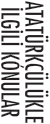 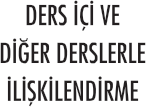 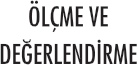 1.  Kur’an’ın, Allah tarafından insanlara gönderilen sonve evrensel bir kitap olduğunu açıklar.1. Son İlâhi Kitap Kur’an-ı Kerim1.  Kur’an-ı Kerim mealleri2.  Hadis kaynakları3.   İslam ilmihâli ile ilgili kitaplar4.   İslam tarihi ile ilgili kaynaklar5.  T.C. Diyanet İşleri Başkanlığıİnternet  Sitesi6.  Bilgisayar7.  Projeksiyon cihazı8.  Tepegöz9.  Asetat10.  Çalışma YapraklarıKur’an-ı Kerim’in iniş süreciyle  ilgili zaman şeridi oluşturulacaktır.3. kazanım işlenirken Hz. Ali’nin Kur’an’a  hizmetlerine ve katkılarına da yer verilecektir.Öğrencilerin somut deneyimlerinden mümkün olduğunca yararlanılacaktır.Öncelikle verilecek değerler;saygı, hoşgörü, bilimselliktir.Öncelikle verilecek beceriler; problem çözme, araştırma, Türkçeyi doğru, güzel ve etkili kullanma,  Kur’an-ı Kerim meali kullanmadır.Soru cevap, buluş yoluyla öğrenme, sözlü ve yazılı anlatım, görsel okuma, tablo ve kavram haritasını okumaBu ünitede  sözlü ve yazılı anlatım,  kavram  haritası  yaptırılarak,  kısa cevaplı sorular ve çoktan seçmeli testler ile değerlendirme yapılabilir.2. Kur’an’ın Hz. Muhammed(s.a.v.)’e  indiriliş süreciniözetler.2. Kur’an-ı Kerim’in Hz. Muhammed’e  İndirilişi1.  Kur’an-ı Kerim mealleri2.  Hadis kaynakları3.   İslam ilmihâli ile ilgili kitaplar4.   İslam tarihi ile ilgili kaynaklar5.  T.C. Diyanet İşleri Başkanlığıİnternet  Sitesi6.  Bilgisayar7.  Projeksiyon cihazı8.  Tepegöz9.  Asetat10.  Çalışma YapraklarıKur’an-ı Kerim’in iniş süreciyle  ilgili zaman şeridi oluşturulacaktır.3. kazanım işlenirken Hz. Ali’nin Kur’an’a  hizmetlerine ve katkılarına da yer verilecektir.Öğrencilerin somut deneyimlerinden mümkün olduğunca yararlanılacaktır.Öncelikle verilecek değerler;saygı, hoşgörü, bilimselliktir.Öncelikle verilecek beceriler; problem çözme, araştırma, Türkçeyi doğru, güzel ve etkili kullanma,  Kur’an-ı Kerim meali kullanmadır.Soru cevap, buluş yoluyla öğrenme, sözlü ve yazılı anlatım, görsel okuma, tablo ve kavram haritasını okumaBu ünitede  sözlü ve yazılı anlatım,  kavram  haritası  yaptırılarak,  kısa cevaplı sorular ve çoktan seçmeli testler ile değerlendirme yapılabilir.3. Kur’an’ın kitap hâline getirilmesi ve çoğaltılması ile ilgili süreci açıklar.3.  Kur’an-ı Kerim’in KitapHâline Getirilmesi veÇoğaltılması1.  Kur’an-ı Kerim mealleri2.  Hadis kaynakları3.   İslam ilmihâli ile ilgili kitaplar4.   İslam tarihi ile ilgili kaynaklar5.  T.C. Diyanet İşleri Başkanlığıİnternet  Sitesi6.  Bilgisayar7.  Projeksiyon cihazı8.  Tepegöz9.  Asetat10.  Çalışma YapraklarıKur’an-ı Kerim’in iniş süreciyle  ilgili zaman şeridi oluşturulacaktır.3. kazanım işlenirken Hz. Ali’nin Kur’an’a  hizmetlerine ve katkılarına da yer verilecektir.Öğrencilerin somut deneyimlerinden mümkün olduğunca yararlanılacaktır.Öncelikle verilecek değerler;saygı, hoşgörü, bilimselliktir.Öncelikle verilecek beceriler; problem çözme, araştırma, Türkçeyi doğru, güzel ve etkili kullanma,  Kur’an-ı Kerim meali kullanmadır.Soru cevap, buluş yoluyla öğrenme, sözlü ve yazılı anlatım, görsel okuma, tablo ve kavram haritasını okumaBu ünitede  sözlü ve yazılı anlatım,  kavram  haritası  yaptırılarak,  kısa cevaplı sorular ve çoktan seçmeli testler ile değerlendirme yapılabilir.4.  Kur’an’ın iç düzenine ilişkin ayet, sure ve cüzün anlamlarını kavrayarak Kur’an’dan bunlara ilişkinörnekler gösterir.4.  Kur’an-ı Kerim’in İç Düzeni4.1. Ayet4.2. Sure4.3. Cüz1.  Kur’an-ı Kerim mealleri2.  Hadis kaynakları3.   İslam ilmihâli ile ilgili kitaplar4.   İslam tarihi ile ilgili kaynaklar5.  T.C. Diyanet İşleri Başkanlığıİnternet  Sitesi6.  Bilgisayar7.  Projeksiyon cihazı8.  Tepegöz9.  Asetat10.  Çalışma YapraklarıKur’an-ı Kerim’in iniş süreciyle  ilgili zaman şeridi oluşturulacaktır.3. kazanım işlenirken Hz. Ali’nin Kur’an’a  hizmetlerine ve katkılarına da yer verilecektir.Öğrencilerin somut deneyimlerinden mümkün olduğunca yararlanılacaktır.Öncelikle verilecek değerler;saygı, hoşgörü, bilimselliktir.Öncelikle verilecek beceriler; problem çözme, araştırma, Türkçeyi doğru, güzel ve etkili kullanma,  Kur’an-ı Kerim meali kullanmadır.Soru cevap, buluş yoluyla öğrenme, sözlü ve yazılı anlatım, görsel okuma, tablo ve kavram haritasını okumaBu ünitede  sözlü ve yazılı anlatım,  kavram  haritası  yaptırılarak,  kısa cevaplı sorular ve çoktan seçmeli testler ile değerlendirme yapılabilir.5. Hz. Lokman’ınöğütlerinden çıkarımlarda bulunur.5. Bilge İnsan: Hz. Lokman1.  Kur’an-ı Kerim mealleri2.  Hadis kaynakları3.   İslam ilmihâli ile ilgili kitaplar4.   İslam tarihi ile ilgili kaynaklar5.  T.C. Diyanet İşleri Başkanlığıİnternet  Sitesi6.  Bilgisayar7.  Projeksiyon cihazı8.  Tepegöz9.  Asetat10.  Çalışma YapraklarıKur’an-ı Kerim’in iniş süreciyle  ilgili zaman şeridi oluşturulacaktır.3. kazanım işlenirken Hz. Ali’nin Kur’an’a  hizmetlerine ve katkılarına da yer verilecektir.Öğrencilerin somut deneyimlerinden mümkün olduğunca yararlanılacaktır.Öncelikle verilecek değerler;saygı, hoşgörü, bilimselliktir.Öncelikle verilecek beceriler; problem çözme, araştırma, Türkçeyi doğru, güzel ve etkili kullanma,  Kur’an-ı Kerim meali kullanmadır.Soru cevap, buluş yoluyla öğrenme, sözlü ve yazılı anlatım, görsel okuma, tablo ve kavram haritasını okumaBu ünitede  sözlü ve yazılı anlatım,  kavram  haritası  yaptırılarak,  kısa cevaplı sorular ve çoktan seçmeli testler ile değerlendirme yapılabilir.•  Ünite değerlendirmesi1.  Kur’an-ı Kerim mealleri2.  Hadis kaynakları3.   İslam ilmihâli ile ilgili kitaplar4.   İslam tarihi ile ilgili kaynaklar5.  T.C. Diyanet İşleri Başkanlığıİnternet  Sitesi6.  Bilgisayar7.  Projeksiyon cihazı8.  Tepegöz9.  Asetat10.  Çalışma YapraklarıKur’an-ı Kerim’in iniş süreciyle  ilgili zaman şeridi oluşturulacaktır.3. kazanım işlenirken Hz. Ali’nin Kur’an’a  hizmetlerine ve katkılarına da yer verilecektir.Öğrencilerin somut deneyimlerinden mümkün olduğunca yararlanılacaktır.Öncelikle verilecek değerler;saygı, hoşgörü, bilimselliktir.Öncelikle verilecek beceriler; problem çözme, araştırma, Türkçeyi doğru, güzel ve etkili kullanma,  Kur’an-ı Kerim meali kullanmadır.Soru cevap, buluş yoluyla öğrenme, sözlü ve yazılı anlatım, görsel okuma, tablo ve kavram haritasını okumaBu ünitede  sözlü ve yazılı anlatım,  kavram  haritası  yaptırılarak,  kısa cevaplı sorular ve çoktan seçmeli testler ile değerlendirme yapılabilir.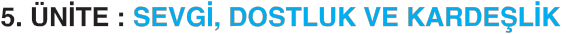 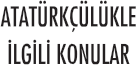 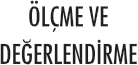 1. Sevmenin ve sevilmenin bir ihtiyaç olduğunu fark eder.2. Sevginin yaratılmışların hayatlarını sürdürmedekiönemini açıklar.1. Sevmek ve Sevilmek Birİhtiyaçtır1.  Kur’an-ı Kerim mealleri2.  Hadis kaynakları3.   İslam ilmihâli ile ilgili kitaplar4.   İslam tarihi ile ilgili kaynaklar5.  T.C. Diyanet İşleri Başkanlığıİnternet  Sitesi6.  Bilgisayar7.  Projeksiyon cihazı8.  Tepegöz9.  Asetat10.  Çalışma YapraklarıBu ünitenin 1. kazanımı işlenirken Atatürkçülük  ile ilgili konulardan  “9. Atatürk’ün insan sevgisi ve evrensellik konularındaki görüşleri”ne deyer verilecektir.Kur’an’dan Allah’ın sevgisini ifade eden isim ve sıfatlarına ilişkin örnekler  ve Hz. muhammed’in “İman etmedikçe cennete giremezsiniz. Birbirinizi sevmedikçe de iman etmiş olmazsınız.” gibi hadisleri kullanılacaktır.Öncelikle verilecek değerler; sevgi, barış, kardeşlik, dostluk, güven, samimiyettir.Öncelikle verilecek beceriler; eleştirel düşünme, araştırma, sosyal katılımdır.1. kazanım  için 9. Atatürk’ün insan sevgisi ve evrensellik konularındaki  görüşleri Açıklama: Atatürk’ün insan sevgisine verdiği önem, Atatürk’ün insanların kin ve nefretten  uzaklaşacak  şekilde eğitilmelerini istediği, Atatürk’ün barışa verdiği önemin temelinde insan sevgisinin yer aldığı açıklanarak  Atatürk’ün insan sevgisi ile ilgili görüşlerinden örnekler verilecektir.Soru cevap, buluş yoluyla öğrenme, sözlü ve yazılı anlatım, görsel okuma8. kazanım  ile Özel Eğitim “10.  Başkalarıyla  olumlu ilişkiler kurar.”  ve Rehberlik “4. İnsanların fikirlerine, ilgilerine ve duygularına saygı duyar.” kazanımı ilişkilendirilecektir.Bu ünitede  tartışma,  sözlü ve yazılı anlatım,  görselleştirme,  araştırma  kâğıtları,  sergileme  ve akran değerlendirme  formu ile kendini değerlendirme  ölçeği kullanılarak değerlendirme yapılabilir.3.  Sevginin Allah tarafından insana verilen bir nimet olduğunu örneklerle açıklar.4. Sevgi ifadesi olan davranışlara örnekler verir.2.  Sevgi Allah’ın Bize VerdiğiBir Nimettir1.  Kur’an-ı Kerim mealleri2.  Hadis kaynakları3.   İslam ilmihâli ile ilgili kitaplar4.   İslam tarihi ile ilgili kaynaklar5.  T.C. Diyanet İşleri Başkanlığıİnternet  Sitesi6.  Bilgisayar7.  Projeksiyon cihazı8.  Tepegöz9.  Asetat10.  Çalışma YapraklarıBu ünitenin 1. kazanımı işlenirken Atatürkçülük  ile ilgili konulardan  “9. Atatürk’ün insan sevgisi ve evrensellik konularındaki görüşleri”ne deyer verilecektir.Kur’an’dan Allah’ın sevgisini ifade eden isim ve sıfatlarına ilişkin örnekler  ve Hz. muhammed’in “İman etmedikçe cennete giremezsiniz. Birbirinizi sevmedikçe de iman etmiş olmazsınız.” gibi hadisleri kullanılacaktır.Öncelikle verilecek değerler; sevgi, barış, kardeşlik, dostluk, güven, samimiyettir.Öncelikle verilecek beceriler; eleştirel düşünme, araştırma, sosyal katılımdır.1. kazanım  için 9. Atatürk’ün insan sevgisi ve evrensellik konularındaki  görüşleri Açıklama: Atatürk’ün insan sevgisine verdiği önem, Atatürk’ün insanların kin ve nefretten  uzaklaşacak  şekilde eğitilmelerini istediği, Atatürk’ün barışa verdiği önemin temelinde insan sevgisinin yer aldığı açıklanarak  Atatürk’ün insan sevgisi ile ilgili görüşlerinden örnekler verilecektir.Soru cevap, buluş yoluyla öğrenme, sözlü ve yazılı anlatım, görsel okuma8. kazanım  ile Özel Eğitim “10.  Başkalarıyla  olumlu ilişkiler kurar.”  ve Rehberlik “4. İnsanların fikirlerine, ilgilerine ve duygularına saygı duyar.” kazanımı ilişkilendirilecektir.Bu ünitede  tartışma,  sözlü ve yazılı anlatım,  görselleştirme,  araştırma  kâğıtları,  sergileme  ve akran değerlendirme  formu ile kendini değerlendirme  ölçeği kullanılarak değerlendirme yapılabilir.5.  Allah’ın yarattıklmarını sevdiğine dair örnekler verir.3.  Allah Yarattıklarını Sever1.  Kur’an-ı Kerim mealleri2.  Hadis kaynakları3.   İslam ilmihâli ile ilgili kitaplar4.   İslam tarihi ile ilgili kaynaklar5.  T.C. Diyanet İşleri Başkanlığıİnternet  Sitesi6.  Bilgisayar7.  Projeksiyon cihazı8.  Tepegöz9.  Asetat10.  Çalışma YapraklarıBu ünitenin 1. kazanımı işlenirken Atatürkçülük  ile ilgili konulardan  “9. Atatürk’ün insan sevgisi ve evrensellik konularındaki görüşleri”ne deyer verilecektir.Kur’an’dan Allah’ın sevgisini ifade eden isim ve sıfatlarına ilişkin örnekler  ve Hz. muhammed’in “İman etmedikçe cennete giremezsiniz. Birbirinizi sevmedikçe de iman etmiş olmazsınız.” gibi hadisleri kullanılacaktır.Öncelikle verilecek değerler; sevgi, barış, kardeşlik, dostluk, güven, samimiyettir.Öncelikle verilecek beceriler; eleştirel düşünme, araştırma, sosyal katılımdır.1. kazanım  için 9. Atatürk’ün insan sevgisi ve evrensellik konularındaki  görüşleri Açıklama: Atatürk’ün insan sevgisine verdiği önem, Atatürk’ün insanların kin ve nefretten  uzaklaşacak  şekilde eğitilmelerini istediği, Atatürk’ün barışa verdiği önemin temelinde insan sevgisinin yer aldığı açıklanarak  Atatürk’ün insan sevgisi ile ilgili görüşlerinden örnekler verilecektir.Soru cevap, buluş yoluyla öğrenme, sözlü ve yazılı anlatım, görsel okuma8. kazanım  ile Özel Eğitim “10.  Başkalarıyla  olumlu ilişkiler kurar.”  ve Rehberlik “4. İnsanların fikirlerine, ilgilerine ve duygularına saygı duyar.” kazanımı ilişkilendirilecektir.Bu ünitede  tartışma,  sözlü ve yazılı anlatım,  görselleştirme,  araştırma  kâğıtları,  sergileme  ve akran değerlendirme  formu ile kendini değerlendirme  ölçeği kullanılarak değerlendirme yapılabilir.6. Sevginin dostluk ve kardeşlik bakımındanönemini irdeler.4. Dostluk ve KardeşliğinTemeli Sevgidir1.  Kur’an-ı Kerim mealleri2.  Hadis kaynakları3.   İslam ilmihâli ile ilgili kitaplar4.   İslam tarihi ile ilgili kaynaklar5.  T.C. Diyanet İşleri Başkanlığıİnternet  Sitesi6.  Bilgisayar7.  Projeksiyon cihazı8.  Tepegöz9.  Asetat10.  Çalışma YapraklarıBu ünitenin 1. kazanımı işlenirken Atatürkçülük  ile ilgili konulardan  “9. Atatürk’ün insan sevgisi ve evrensellik konularındaki görüşleri”ne deyer verilecektir.Kur’an’dan Allah’ın sevgisini ifade eden isim ve sıfatlarına ilişkin örnekler  ve Hz. muhammed’in “İman etmedikçe cennete giremezsiniz. Birbirinizi sevmedikçe de iman etmiş olmazsınız.” gibi hadisleri kullanılacaktır.Öncelikle verilecek değerler; sevgi, barış, kardeşlik, dostluk, güven, samimiyettir.Öncelikle verilecek beceriler; eleştirel düşünme, araştırma, sosyal katılımdır.1. kazanım  için 9. Atatürk’ün insan sevgisi ve evrensellik konularındaki  görüşleri Açıklama: Atatürk’ün insan sevgisine verdiği önem, Atatürk’ün insanların kin ve nefretten  uzaklaşacak  şekilde eğitilmelerini istediği, Atatürk’ün barışa verdiği önemin temelinde insan sevgisinin yer aldığı açıklanarak  Atatürk’ün insan sevgisi ile ilgili görüşlerinden örnekler verilecektir.Soru cevap, buluş yoluyla öğrenme, sözlü ve yazılı anlatım, görsel okuma8. kazanım  ile Özel Eğitim “10.  Başkalarıyla  olumlu ilişkiler kurar.”  ve Rehberlik “4. İnsanların fikirlerine, ilgilerine ve duygularına saygı duyar.” kazanımı ilişkilendirilecektir.Bu ünitede  tartışma,  sözlü ve yazılı anlatım,  görselleştirme,  araştırma  kâğıtları,  sergileme  ve akran değerlendirme  formu ile kendini değerlendirme  ölçeği kullanılarak değerlendirme yapılabilir.7. İslam’da sevgi ve barışınönemini örnekleri ile açıklar.8. Dostça ve kardeşçe yaşamaya özen gösterir.5.  İslam Dini Dostça veKardeşçe Yaşamayı Öğütler1.  Kur’an-ı Kerim mealleri2.  Hadis kaynakları3.   İslam ilmihâli ile ilgili kitaplar4.   İslam tarihi ile ilgili kaynaklar5.  T.C. Diyanet İşleri Başkanlığıİnternet  Sitesi6.  Bilgisayar7.  Projeksiyon cihazı8.  Tepegöz9.  Asetat10.  Çalışma YapraklarıBu ünitenin 1. kazanımı işlenirken Atatürkçülük  ile ilgili konulardan  “9. Atatürk’ün insan sevgisi ve evrensellik konularındaki görüşleri”ne deyer verilecektir.Kur’an’dan Allah’ın sevgisini ifade eden isim ve sıfatlarına ilişkin örnekler  ve Hz. muhammed’in “İman etmedikçe cennete giremezsiniz. Birbirinizi sevmedikçe de iman etmiş olmazsınız.” gibi hadisleri kullanılacaktır.Öncelikle verilecek değerler; sevgi, barış, kardeşlik, dostluk, güven, samimiyettir.Öncelikle verilecek beceriler; eleştirel düşünme, araştırma, sosyal katılımdır.1. kazanım  için 9. Atatürk’ün insan sevgisi ve evrensellik konularındaki  görüşleri Açıklama: Atatürk’ün insan sevgisine verdiği önem, Atatürk’ün insanların kin ve nefretten  uzaklaşacak  şekilde eğitilmelerini istediği, Atatürk’ün barışa verdiği önemin temelinde insan sevgisinin yer aldığı açıklanarak  Atatürk’ün insan sevgisi ile ilgili görüşlerinden örnekler verilecektir.Soru cevap, buluş yoluyla öğrenme, sözlü ve yazılı anlatım, görsel okuma8. kazanım  ile Özel Eğitim “10.  Başkalarıyla  olumlu ilişkiler kurar.”  ve Rehberlik “4. İnsanların fikirlerine, ilgilerine ve duygularına saygı duyar.” kazanımı ilişkilendirilecektir.Bu ünitede  tartışma,  sözlü ve yazılı anlatım,  görselleştirme,  araştırma  kâğıtları,  sergileme  ve akran değerlendirme  formu ile kendini değerlendirme  ölçeği kullanılarak değerlendirme yapılabilir.•  Ünite değerlendirmesi1.  Kur’an-ı Kerim mealleri2.  Hadis kaynakları3.   İslam ilmihâli ile ilgili kitaplar4.   İslam tarihi ile ilgili kaynaklar5.  T.C. Diyanet İşleri Başkanlığıİnternet  Sitesi6.  Bilgisayar7.  Projeksiyon cihazı8.  Tepegöz9.  Asetat10.  Çalışma YapraklarıBu ünitenin 1. kazanımı işlenirken Atatürkçülük  ile ilgili konulardan  “9. Atatürk’ün insan sevgisi ve evrensellik konularındaki görüşleri”ne deyer verilecektir.Kur’an’dan Allah’ın sevgisini ifade eden isim ve sıfatlarına ilişkin örnekler  ve Hz. muhammed’in “İman etmedikçe cennete giremezsiniz. Birbirinizi sevmedikçe de iman etmiş olmazsınız.” gibi hadisleri kullanılacaktır.Öncelikle verilecek değerler; sevgi, barış, kardeşlik, dostluk, güven, samimiyettir.Öncelikle verilecek beceriler; eleştirel düşünme, araştırma, sosyal katılımdır.1. kazanım  için 9. Atatürk’ün insan sevgisi ve evrensellik konularındaki  görüşleri Açıklama: Atatürk’ün insan sevgisine verdiği önem, Atatürk’ün insanların kin ve nefretten  uzaklaşacak  şekilde eğitilmelerini istediği, Atatürk’ün barışa verdiği önemin temelinde insan sevgisinin yer aldığı açıklanarak  Atatürk’ün insan sevgisi ile ilgili görüşlerinden örnekler verilecektir.Soru cevap, buluş yoluyla öğrenme, sözlü ve yazılı anlatım, görsel okuma8. kazanım  ile Özel Eğitim “10.  Başkalarıyla  olumlu ilişkiler kurar.”  ve Rehberlik “4. İnsanların fikirlerine, ilgilerine ve duygularına saygı duyar.” kazanımı ilişkilendirilecektir.Bu ünitede  tartışma,  sözlü ve yazılı anlatım,  görselleştirme,  araştırma  kâğıtları,  sergileme  ve akran değerlendirme  formu ile kendini değerlendirme  ölçeği kullanılarak değerlendirme yapılabilir.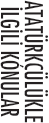 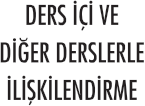 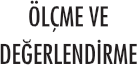 1.  Ailenin birey ve toplum içinönemini açıklar.2. Anne ve babaların,çocuklarının iyiliğini istediğinin farkında olur.1.  Aile Toplumun Temelidir2. Anne ve Babam Benimİyiliğimi İster1.  Kur’an-ı Kerim mealleri2.  Hadis kaynakları3.   İslam ilmihâli ile ilgili kitaplar4.   İslam tarihi ile ilgili kaynaklar5.  T.C. Diyanet İşleri Başkanlığıİnternet  Sitesi6.  Bilgisayar7.  Projeksiyon cihazı8.  Tepegöz9.  Asetat10.  Çalışma YapraklarıSınıf içinde aile bireylerinden birini, birkaçını ya da tümünü kaybetmiş çocukların olabileceği dikkate alınarak onların psikolojisini bozmayacak bir hassasiyetle yaklaşılmalıdır.4. kazanımın  işlenirken Hz. Ali ve Cafer-i Sadık’ın sözlerine de yer verilecektir.Bu ünitede  dinimizin kadına,çocuğa şiddet, ayrımcılık ve her türlü istismarı yasaklandığına vurgu yapılır.Sınıfta farklı problemlere sahip ya da anne babası boşanmışöğrenciler olabileceği daima dikkate alınacaktır.Öncelikle verilecek değerler;sevgi, saygı, güven, aile birliğineönem verme, dayanışma, şefkat, paylaşma, özveri, hoşgörü, anlayış, sorumluluk, duyarlılıktır.Öncelikle verilecek beceriler;iletişim ve empati, problemçözmedir.Soru cevap, buluş yoluyla öğrenme, sözlü ve yazılı anlatım, görsel okuma, rol yapma, drama1. kazanım, İnsan Hakları ve Vatandaşlık “30. Aile kavramının önemini fark eder.”,5. kazanım,  İnsan Hakları ve Vatandaşlık “14. Sorumluluklarını evde ve okulda yerine getirir.” kazanımı  ile ilişkilendirilecektir.Bu ünitede  tartışma,  açık uçlu sorular,  görselleştirme,  araştırma  kâğıtları,  sergileme  ve akran değerlendirme formu ile kendini değerlendirme  ölçeği kullanılarak değerlendirdme yapılabilir.3. Kardeşleriyle iyi geçinmeye istekli olur.3. Kardeşlerimle İyi Geçinirim1.  Kur’an-ı Kerim mealleri2.  Hadis kaynakları3.   İslam ilmihâli ile ilgili kitaplar4.   İslam tarihi ile ilgili kaynaklar5.  T.C. Diyanet İşleri Başkanlığıİnternet  Sitesi6.  Bilgisayar7.  Projeksiyon cihazı8.  Tepegöz9.  Asetat10.  Çalışma YapraklarıSınıf içinde aile bireylerinden birini, birkaçını ya da tümünü kaybetmiş çocukların olabileceği dikkate alınarak onların psikolojisini bozmayacak bir hassasiyetle yaklaşılmalıdır.4. kazanımın  işlenirken Hz. Ali ve Cafer-i Sadık’ın sözlerine de yer verilecektir.Bu ünitede  dinimizin kadına,çocuğa şiddet, ayrımcılık ve her türlü istismarı yasaklandığına vurgu yapılır.Sınıfta farklı problemlere sahip ya da anne babası boşanmışöğrenciler olabileceği daima dikkate alınacaktır.Öncelikle verilecek değerler;sevgi, saygı, güven, aile birliğineönem verme, dayanışma, şefkat, paylaşma, özveri, hoşgörü, anlayış, sorumluluk, duyarlılıktır.Öncelikle verilecek beceriler;iletişim ve empati, problemçözmedir.Soru cevap, buluş yoluyla öğrenme, sözlü ve yazılı anlatım, görsel okuma, rol yapma, drama1. kazanım, İnsan Hakları ve Vatandaşlık “30. Aile kavramının önemini fark eder.”,5. kazanım,  İnsan Hakları ve Vatandaşlık “14. Sorumluluklarını evde ve okulda yerine getirir.” kazanımı  ile ilişkilendirilecektir.Bu ünitede  tartışma,  açık uçlu sorular,  görselleştirme,  araştırma  kâğıtları,  sergileme  ve akran değerlendirme formu ile kendini değerlendirme  ölçeği kullanılarak değerlendirdme yapılabilir.4. Ailedeki, sevgi, saygı ve yardımlaşmanın aile mutluluğundaki önemini açıklar.5.  Aile içinde kendi sorumluluklarını yerine getirmeye istekli olur.4. Ailemizde Birbirimize Saygı Gösterir, Yardım Ederiz1.  Kur’an-ı Kerim mealleri2.  Hadis kaynakları3.   İslam ilmihâli ile ilgili kitaplar4.   İslam tarihi ile ilgili kaynaklar5.  T.C. Diyanet İşleri Başkanlığıİnternet  Sitesi6.  Bilgisayar7.  Projeksiyon cihazı8.  Tepegöz9.  Asetat10.  Çalışma YapraklarıSınıf içinde aile bireylerinden birini, birkaçını ya da tümünü kaybetmiş çocukların olabileceği dikkate alınarak onların psikolojisini bozmayacak bir hassasiyetle yaklaşılmalıdır.4. kazanımın  işlenirken Hz. Ali ve Cafer-i Sadık’ın sözlerine de yer verilecektir.Bu ünitede  dinimizin kadına,çocuğa şiddet, ayrımcılık ve her türlü istismarı yasaklandığına vurgu yapılır.Sınıfta farklı problemlere sahip ya da anne babası boşanmışöğrenciler olabileceği daima dikkate alınacaktır.Öncelikle verilecek değerler;sevgi, saygı, güven, aile birliğineönem verme, dayanışma, şefkat, paylaşma, özveri, hoşgörü, anlayış, sorumluluk, duyarlılıktır.Öncelikle verilecek beceriler;iletişim ve empati, problemçözmedir.Soru cevap, buluş yoluyla öğrenme, sözlü ve yazılı anlatım, görsel okuma, rol yapma, drama1. kazanım, İnsan Hakları ve Vatandaşlık “30. Aile kavramının önemini fark eder.”,5. kazanım,  İnsan Hakları ve Vatandaşlık “14. Sorumluluklarını evde ve okulda yerine getirir.” kazanımı  ile ilişkilendirilecektir.Bu ünitede  tartışma,  açık uçlu sorular,  görselleştirme,  araştırma  kâğıtları,  sergileme  ve akran değerlendirme formu ile kendini değerlendirme  ölçeği kullanılarak değerlendirdme yapılabilir.6.  Aile bireylerinin birbirlerini anlamalarının önemini açıklar.7. Sorunlarını aile bireyleri ile birlikte çözer.5. Ailemizde Birbirimizi Anlamalıyız ve Sorunlarımızı BirlikteÇözmeliyiz1.  Kur’an-ı Kerim mealleri2.  Hadis kaynakları3.   İslam ilmihâli ile ilgili kitaplar4.   İslam tarihi ile ilgili kaynaklar5.  T.C. Diyanet İşleri Başkanlığıİnternet  Sitesi6.  Bilgisayar7.  Projeksiyon cihazı8.  Tepegöz9.  Asetat10.  Çalışma YapraklarıSınıf içinde aile bireylerinden birini, birkaçını ya da tümünü kaybetmiş çocukların olabileceği dikkate alınarak onların psikolojisini bozmayacak bir hassasiyetle yaklaşılmalıdır.4. kazanımın  işlenirken Hz. Ali ve Cafer-i Sadık’ın sözlerine de yer verilecektir.Bu ünitede  dinimizin kadına,çocuğa şiddet, ayrımcılık ve her türlü istismarı yasaklandığına vurgu yapılır.Sınıfta farklı problemlere sahip ya da anne babası boşanmışöğrenciler olabileceği daima dikkate alınacaktır.Öncelikle verilecek değerler;sevgi, saygı, güven, aile birliğineönem verme, dayanışma, şefkat, paylaşma, özveri, hoşgörü, anlayış, sorumluluk, duyarlılıktır.Öncelikle verilecek beceriler;iletişim ve empati, problemçözmedir.Soru cevap, buluş yoluyla öğrenme, sözlü ve yazılı anlatım, görsel okuma, rol yapma, drama1. kazanım, İnsan Hakları ve Vatandaşlık “30. Aile kavramının önemini fark eder.”,5. kazanım,  İnsan Hakları ve Vatandaşlık “14. Sorumluluklarını evde ve okulda yerine getirir.” kazanımı  ile ilişkilendirilecektir.Bu ünitede  tartışma,  açık uçlu sorular,  görselleştirme,  araştırma  kâğıtları,  sergileme  ve akran değerlendirme formu ile kendini değerlendirme  ölçeği kullanılarak değerlendirdme yapılabilir.8. Kadınlara ve çocuklara yönelik olumsuz tutum ve davranışların etkilerini fark eder.9. İslam dininin aile hayatına ilişkin prensiplerini açıklar.6.  Aile İçi İlişkilere Yönelikİslam’ın Öğütleri1.  Kur’an-ı Kerim mealleri2.  Hadis kaynakları3.   İslam ilmihâli ile ilgili kitaplar4.   İslam tarihi ile ilgili kaynaklar5.  T.C. Diyanet İşleri Başkanlığıİnternet  Sitesi6.  Bilgisayar7.  Projeksiyon cihazı8.  Tepegöz9.  Asetat10.  Çalışma YapraklarıSınıf içinde aile bireylerinden birini, birkaçını ya da tümünü kaybetmiş çocukların olabileceği dikkate alınarak onların psikolojisini bozmayacak bir hassasiyetle yaklaşılmalıdır.4. kazanımın  işlenirken Hz. Ali ve Cafer-i Sadık’ın sözlerine de yer verilecektir.Bu ünitede  dinimizin kadına,çocuğa şiddet, ayrımcılık ve her türlü istismarı yasaklandığına vurgu yapılır.Sınıfta farklı problemlere sahip ya da anne babası boşanmışöğrenciler olabileceği daima dikkate alınacaktır.Öncelikle verilecek değerler;sevgi, saygı, güven, aile birliğineönem verme, dayanışma, şefkat, paylaşma, özveri, hoşgörü, anlayış, sorumluluk, duyarlılıktır.Öncelikle verilecek beceriler;iletişim ve empati, problemçözmedir.Soru cevap, buluş yoluyla öğrenme, sözlü ve yazılı anlatım, görsel okuma, rol yapma, drama1. kazanım, İnsan Hakları ve Vatandaşlık “30. Aile kavramının önemini fark eder.”,5. kazanım,  İnsan Hakları ve Vatandaşlık “14. Sorumluluklarını evde ve okulda yerine getirir.” kazanımı  ile ilişkilendirilecektir.Bu ünitede  tartışma,  açık uçlu sorular,  görselleştirme,  araştırma  kâğıtları,  sergileme  ve akran değerlendirme formu ile kendini değerlendirme  ölçeği kullanılarak değerlendirdme yapılabilir.•  Ünite değerlendirmesi1.  Kur’an-ı Kerim mealleri2.  Hadis kaynakları3.   İslam ilmihâli ile ilgili kitaplar4.   İslam tarihi ile ilgili kaynaklar5.  T.C. Diyanet İşleri Başkanlığıİnternet  Sitesi6.  Bilgisayar7.  Projeksiyon cihazı8.  Tepegöz9.  Asetat10.  Çalışma YapraklarıSınıf içinde aile bireylerinden birini, birkaçını ya da tümünü kaybetmiş çocukların olabileceği dikkate alınarak onların psikolojisini bozmayacak bir hassasiyetle yaklaşılmalıdır.4. kazanımın  işlenirken Hz. Ali ve Cafer-i Sadık’ın sözlerine de yer verilecektir.Bu ünitede  dinimizin kadına,çocuğa şiddet, ayrımcılık ve her türlü istismarı yasaklandığına vurgu yapılır.Sınıfta farklı problemlere sahip ya da anne babası boşanmışöğrenciler olabileceği daima dikkate alınacaktır.Öncelikle verilecek değerler;sevgi, saygı, güven, aile birliğineönem verme, dayanışma, şefkat, paylaşma, özveri, hoşgörü, anlayış, sorumluluk, duyarlılıktır.Öncelikle verilecek beceriler;iletişim ve empati, problemçözmedir.Soru cevap, buluş yoluyla öğrenme, sözlü ve yazılı anlatım, görsel okuma, rol yapma, drama1. kazanım, İnsan Hakları ve Vatandaşlık “30. Aile kavramının önemini fark eder.”,5. kazanım,  İnsan Hakları ve Vatandaşlık “14. Sorumluluklarını evde ve okulda yerine getirir.” kazanımı  ile ilişkilendirilecektir.Bu ünitede  tartışma,  açık uçlu sorular,  görselleştirme,  araştırma  kâğıtları,  sergileme  ve akran değerlendirme formu ile kendini değerlendirme  ölçeği kullanılarak değerlendirdme yapılabilir.